PROPUESTA MES DE OCTUBRE EDUCACION FISICA 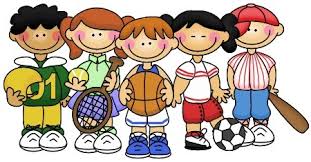 2° ABAACTIVIDAD 1: SALTOSSOLO NECESITAS ABRIR EL LINK PARA TRABAJAR DISTINTAS FORMAS DE SALTOS. ¡QUE TE DIVIERTAS!https://wheelofnames.com/es/ptn-kktACTIVIDAD 2: JUGAMOS EN FAMILIA LES PROPONEMOS UN JUEGO INTERACTIVO DONDE DEBERÁN BUSCAR LAS COINCIDENCIAS DEPORTIVAS. PARA EMPEZAR A JUGAR TENDRÁS QUE HACER CLICK EN EL SIGUIENTE LINK:https://wordwall.net/es/resource/3953085PARA JUGAR EN FAMILIA 3:  TWISTER DEPORTIVOPARA JUGAR ESTE TWISTER INTERACTIVO VAMOS A CONFECCIONAR UN TABLERO CON ELEMENTOS QUE TENEMOS EN CASA: UN PAR DE OJOTAS, UN PAR DE ZAPATILLAS, UN PAR DE MEDIAS Y UNA ALMOHADA.COLOCÁ LOS ELEMENTOS EN EL PISO DISTRIBUIDOS COMO MÁS TE GUSTE.HACÉ CLIK EN LA RUEDA DEL VIDEO Y SEGÚN LO QUE SALGA TENDRÁS QUE TOCAR EL ELEMENTO QUE SALIÓ CON LA PARTE DEL CUERPO QUE DICE.  POR EJEMPLO, SI SALE OJOTAS-MANO DERECHA, TENDRÁS QUE TOCAR CON LA MANO DERECHA UNA OJOTA DEL TABLERO. SE VUELVE A TIRAR LA RUEDA Y ASÍ HASTA QUE EL JUGADOR NO PUEDA SEGUIR CUMPLIENDO LA CONSIGNA. ¡AHORA SÍ, A JUGAR Y DIVERTIRSE!PARA COMENZAR HACÉ CLICK EN EL SIGUIENTE LINK.https://wheelofnames.com/es/snp-v7zSi tienen alguna dificultad para entrar directamente a los link; copian el enlace en una nueva ventana; cualquier duda nos consultan.¡¡Esperamos que les gusten los juegos y propuestas para esta oportunidad!!!!Les mandamos un beso enormeMatías y Pablo